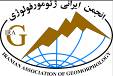 بسمه تعالياولین صورتجلسه هيات موسس انجمن ايرانی ژئومورفولوژي  مورخ 30/10/88جلسه با حضور اعضاي هيات موسس به شرح امضا كنند گان زير  راس ساعت 13 در محل دانشكده جغرافياي دانشگاه تهران تشكيل گرديد. در اين جلسه ابتدا گزارشي از فعاليتهاي انجام گرفته از سوي نماينده هيات موسس ارائه شد و پس از قرائت دستور جلسه، آقاي دكتر عیوضی به عنوان رئيس سني جلسه تعيين و موارد مطرح در دستور جلسه از سوي ايشان به شور گذاشته شده و به شرح زير مورد تصويب قرار گرفت. موافقت گردید همزمان با تشکیل مجمع عمومی، عضویت و ثبت نام انجام و سپس تعرفه رای در اختیار اعضا قرار گیرد. در این خصوص قرار شد با استناد به اساسنامه، حق عضویت در طی انتخابات از سوی مجمع عمومی تعیین گردد.مقرر گردید اساسنامه در  سايت اينترنتي انجمن از سوی خانم دكتر قهرودي قرار داده شود . موافقت گردید بر اساس روال موجود ابتدا گزارشی از سوی نماینده هیات موسس ارائه و سپس سخنرانی یکی از پیش کسوتان و در نهایت هیات رئیسه منتخب کار انتخابات را پیگیری خواهند نمود.مقرر گردید پس از انجام انتخابات موضوع اساسنامه و حق عضویت مطرح شده و تصمصم گیری به عمل آید.اعضای هیات موسس تقبل نمودند در خصوص اطلاع رسانی و دعوت از واجدین شرایط از طریق راههای متفاوت اقدام نمایند. مقررگردید از هر دانشگاه یک نفر به شرح اسامی پیوست عهده دار اطلاع رسانی و جلب مشارکت واجدین شرایط اعم از شاغلین به تحصیل یا فارغ التحصیلان آن دانشگاه گردد.دكتر حسنعلي غيور        دكتر جمشيد جداري عيوضي     دكتر محمد حسين رامشت        دكتر فرج اله محمودي   دكتر منيژه قهرودي تالي                          دكتر ابراهيم مقيمي                            دكتر محمد رضا ثروتيدكتر عزت اله قنواتي                     دكتر محمد رضا اصغري مقدم                      دكتر سياوش شايان   دكتر احمد نوحه گر                                 دكتر مجتبي يماني                 دكتر محمد مهدي حسين زاده    غايبين: دكتر فرج اله محمودي- دکتر حسنعلی غیور – دکتر محمد حسین رامشت   با طلاع قبلي